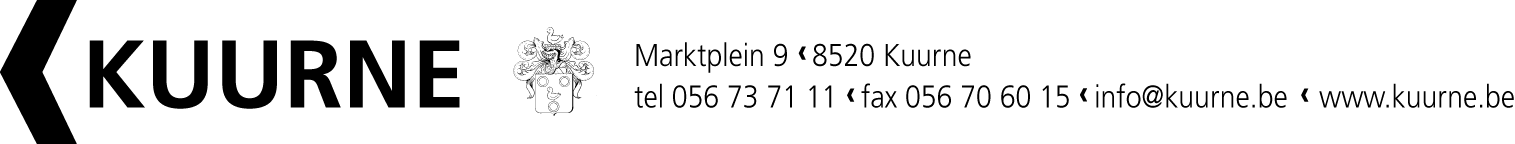 AANVRAAGFORMULIER DRANKSLIJTERIJENAankruisen wat van toepassing is Aanvraag tot (her)opening van een vaste of reizende drankslijterij Aanvraag tot vergunning voor het verstrekken van sterke drank in een vaste drankslijterijCONTACTGEGEVENS AANVRAGERVoornaam en naam: 	Geboorteplaats en datum: 	Nationaliteit: 	Burgerlijke staat: 	Straat en nr.: 	Postcode en gemeente: 	Telefoon/GSM: 	Emailadres: 	Ondernemingsnummer: 	INLICHTINGEN OVER DE ZAAKNaam: 	Straat + huisnummer: 	Telefoon/GSM: 	Soort: 	(graag zo duidelijk mogelijk specifiëren: café, bar,…)Opening voorzien op: 	LIJST PERSONEN DIE AAN DE EXPLOITATIE VAN DE SLIJTERIJ ZOUDEN KUNNEN DEELNEMENNaam: 	Geboortedatum: 	Naam: 	Geboortedatum: 	Naam: 	Geboortedatum: 	VOOR TE LEGGEN STUKKEN BIJ AANVRAAG Kopie elektronische identiteitskaart Kopie aanvraag aan FAVV (Federaal Agentschap voor Veiligheid van de Voedselketen) Kopie huurcontract of eigendomsakte Bewijs van verplichte verzekering van de burgerrechtelijke aansprakelijkheid in geval van brand of ontploffing Recent uittreksel uit het strafregister waarop duidelijk vermeld staat dat het dienstig is voor (her)opening van een drankslijterij en/of vergunning sterke drank vanUitbaterPersonen die aan de exploitatie van de slijterij Recent medisch attest  geen overdraagbare ziekten vanUitbaterPersonen die aan de exploitatie van de slijterij Attest bedrijfsbeheer of boekhouderTERUG TE BEZORGEN UITERLIJK 30 KALENDERDAGEN VOOR (HER)OPENING VAN DE ZAAKOndergetekende, aanvrager van de vergunning verklaart kennis te hebben van de wet van 3 april 1953 met betrekking tot drankslijterijen van gegiste dranken en de wet van 28 december 1983 inzake het verstrekken van vergunningen voor sterke drank.Tevens kent hij de wet betreffende de preventie van brand en ontploffingen en betreffende de verplichte verzekering van de burgerrechtelijke aansprakelijke dd. 30 juli 1979.De aanvrager verbindt zich ertoe alle toepasselijke wettelijke, decretale en reglementaire bepalingen na te leven.De aanvrager is het ermee eens dat deze aanvraag door de gemeentediensten wordt overgemaakt aan de lokale politie ingevolge art. 55.1 van het algemeen politiereglement.HANDTEKENING AANVRAGER: